Ниже текст для размещения в региональных СМИ о скорой премьере телеканала. Проанализируйте текст (укажите его слабые и сильные стороны, выделите ошибки, ответьте на вопрос: выполняет ли текст задачу – оповещение о премьере на телеканале?) и на его основе напишите краткую версию для городского паблика «ВКонтакте» и телеграм-каналаНакануне старта второго сезона сериала «Мир! Дружба! Жвачка!» на ТНТ в Перми будет установлен арт-объект. Накануне старта второго сезона сериала «Мир! Дружба! Жвачка!», который состоится 24 мая в 21:00 на ТНТ, в Перми всего на день будет установлен арт-объект, транслирующий серии первого сезона. Всего на один день в субботу, 22 мая в Перми в Старокирпичном переулке появится арт-объект, состоящий из старых моделей телевизоров. Это такой своеобразный портал в прошедшие 90-е годы, когда фильмы смотрели все вместе по видеомагнитофону. Пройдя улочки Старокирпичного переулка, во дворе будут установлены семь телевизоров, которые одновременно покажут первый сезон сериала про 90-е – «Мир! Дружба! Жвачка!», который вышел на канале ТНТ год назад. У пермяков и гостей города будет шанс сфотографироваться на фоне стилизованного арт-объекта и посмотреть сериал в уютной атмосфере. А уже в понедельник в 21:00 на ТНТ телезрители увидят первую серию второго сезона. Сериал «Мир! Дружба! Жвачка!» продолжит рассуждать о девяностых и явлениях ушедшей эпохи, но сделает это уже через иные фильтры. В сюжете стало меньше ностальгии – ей на смену пришли трудности сразу нескольких поколений. Одной из главных тем нового сезона стал переход из детства во взрослую жизнь. Вместе с премьерой драмы телеканала ТНТ сюжет шагнёт в лето 1994-го, когда по всей стране возникали финансовые пирамиды, в городах орудовали банды, заводы отходили в частные руки, а четверо подростков – Санька, Женька, Вовка и Илюша – столкнулись с чувством первой любви и взрослыми проблемами. Смотрите второй сезон сериала «Мир! Дружба! Жвачка!» с 24 мая в 21:00 на телеканале ТНТ и видеосервисе PREMIER.Ниже вопросы для ведущего шоу «Звезды в Африке» Михаила Галустяна. Проанализируйте вопросы и при необходимости перепишите (с объяснением)1)Как вы считаете, чем второй сезон будет отличаться от первого?2)Какими качествами должен обладать участник проекта, чтобы победить?3)За кем из участников вам интереснее наблюдать больше всего?4) Расскажите о сложностях, с которыми вы сталкиваетесь на съемках, о чем не знают зрители?5)Как вы считаете, в чем уникальность такого проекта на канале ТНТ?6)Как думаете, почему для съемок была выбрана именно Африка? Есть ли вариант того, что новые сезоны могут быть сняты в других странах?7)Хотелось бы вам самому побывать участником на проекте?8)Какие эмоции вы испытываете, когда наблюдаете за теми, кто проходят испытания?9)Расскажите о ваших ближайших творческих планах?10)Готовитесь ли вы как-то заранее к съемкам сезона до отъезда в Африку?11) Почему зрителям точно стоит посмотреть новый сезон «Звезды в Африке»?Перед каждой важной премьерой в регионах проводятся промо-акции. Ниже предложения промо-акций к старту нового сезона шоу Холостяк. Оцените эффективность каждой из акций (их сильные и слабые стороны, стали бы вы проводить ту или иную акцию, в каком регионе? Объясните свой выбор) Проанализируйте, как самая сильная из этих акций может быть представлена в СМИ и соцсетях (пабликах, тг-каналах, у блогеров), придумайте минимум 3 инфоповода и заголовки под них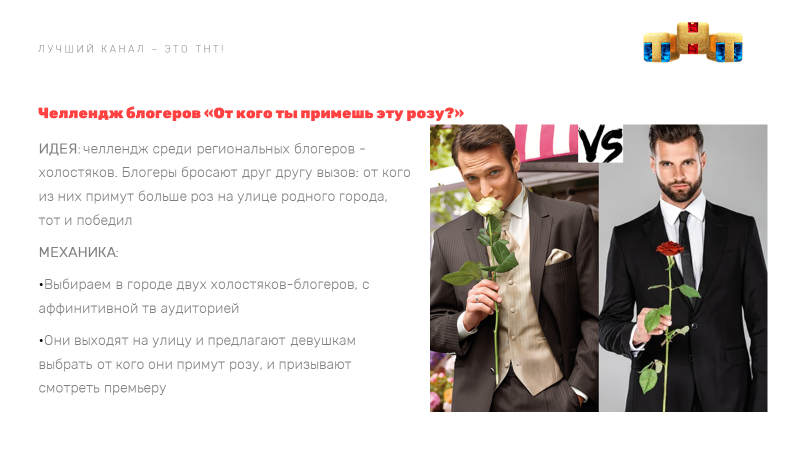 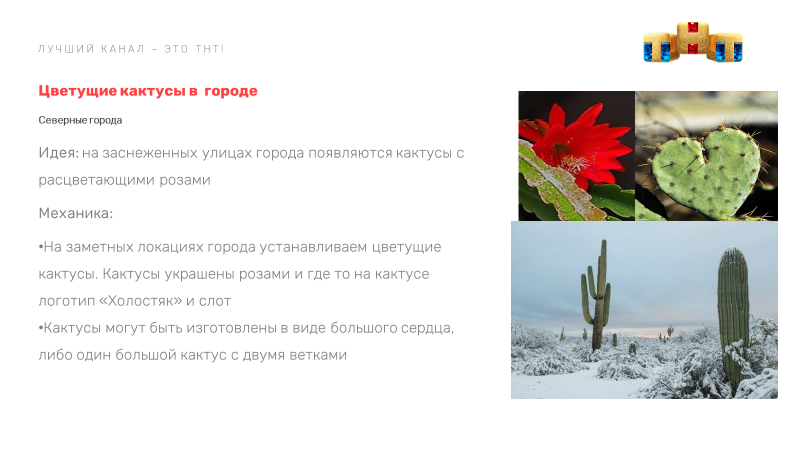 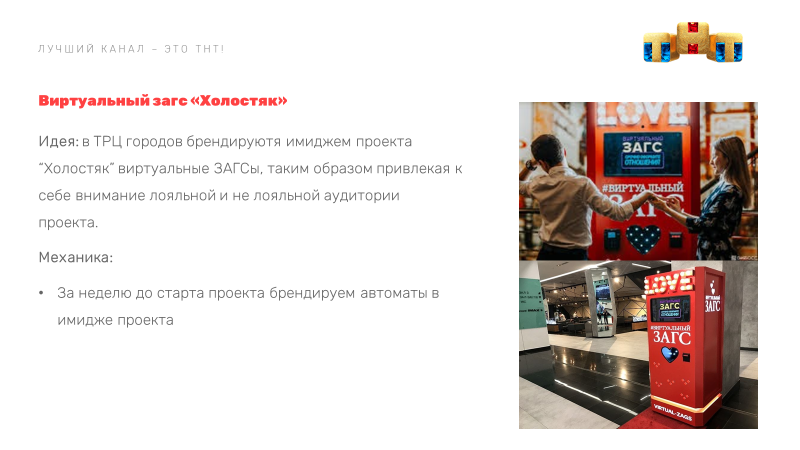 Придумайте креативные инфоповоды и заголовки под них для продвижения нового сезона сериала «Эпидемия», который скоро появится в эфире ТНТ (1 сезон и  серии 2 сезона уже можно посмотреть на видеоплатформе Premier)- в Санкт-Петербурге (с примерами ключевых СМИ)- в Томске (с примерами ключевых СМИ)